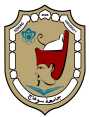 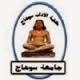              الاسم واللقب / عبادة فوزي محمد السمان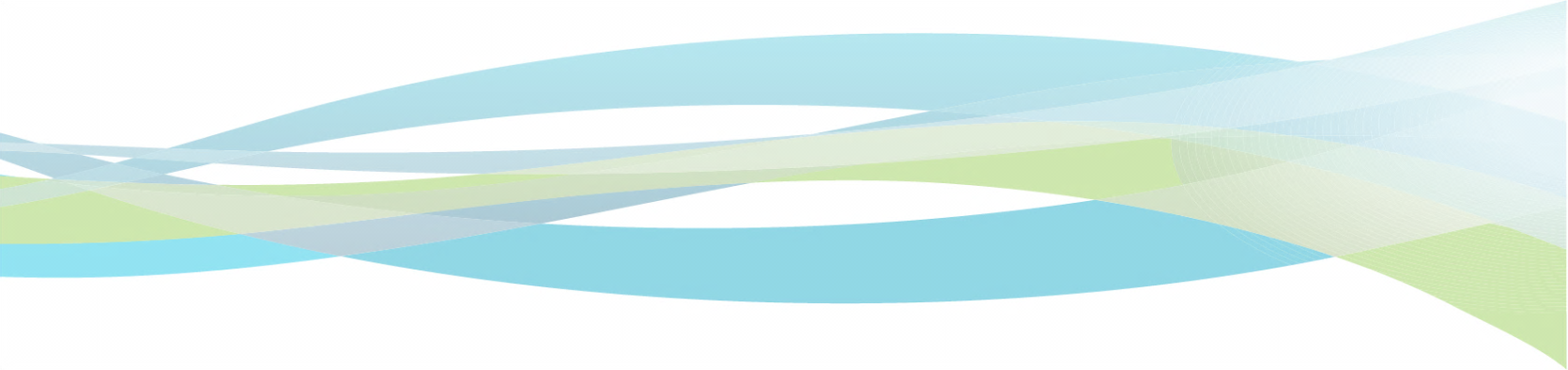 الاسم واللقب : عبادة فوزي محمد السمانالوظيفة الحالية : أستاذ اللغة السريانية  وآدابها المساعد      بقسم اللغات الشرقية - كلية الاداب – جامعة سوهاجتاريخ الميلاد  : 23/4/1980الحالة الاجتماعية  : متزوج+3العنوان : سوهاج- امتداد شارع الجمهورية بجوار مركز جيمات.برج النيل الدور العاشر           الهاتف الأرضي : 2113085/093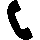 المحمول : 01014459011-002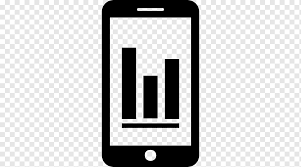           البريد الإلكتروني ( الخاص والمؤسسي ): ebada.elsaman@yahoo.com    الايميل الخاص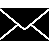 Ebada_fawzy@art.sohag.eg الايميل المؤسسي     روابط  خاصة على مواقع تواصل أو مواقع أخرى  :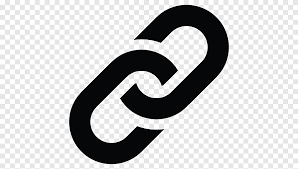 ليسانس الاداب في اللغات الشرقية – كلية الاداب – جامعة سوهاج – مصر –  2000مماجستير في اداب اللغات الشرقية عبري بتقدير ممتاز – كلية الاداب – جامعة جنوب الوادي – مصر – 2006مدكتوراه في اداب اللغات الشرقية عبري مع مرتبة الشرف الاولي   – كلية الاداب – جامعة القاهرة – مصر– 2011م .الترقية إلي درجة أستاذ مساعد من اللجنة العلمية لترقية الأساتذة والأساتذة المساعدون في يناير 2019.معيد بقسم اللغات الشرقية – كلية الاداب – جامعة سوهاج من 17/7/2001 ممدرس مساعد بقسم اللغات الشرقية  – كلية الاداب –   جامعة سوهاج  من 17/ 11/ 2006 ممدرس بقسم اللغات الشرقية – كلية الاداب – جامعة سوهاج من 13/11/2011 .أستاذ مساعد بقسم اللغات الشرقية بتاريخ فبراير 2019 إلى الآن.خبرة تدريس في داخل مصر  من خلال العمل الجامعي من عام 2006 م وإلى الآن .لا يوجد خارج مصر.عنوان رسالة الماجــــستير: "مخطوطة الايام الستة ليعقوب الرهاوي دراسة وترجمة للبابين الرابع والخامس".ܣܪܛܐ ܕܫܬܬ ܝܘܡܝ̈ܢ ܕܝܥܩܘܒ ܕܐܘܪܗܝ ܕܳܪܽܘܫܳܐ ܘܬܽܘܪܓܳܡܳܐ ܠܦܠܓܶ̈ܐ ܪܒܺܝܥܳܝܳܐ ܘܚܡܺܝܫܳܝܳܐعنوان رسالة الدكتــــــوراه: "ديوان الاوزان لابن العبري ترجمة ودراسة اسلوبية".        ܡܺܐܡ݀ܪ݀ܶܐ ܕܡܽܘ̈ܫܚܳܬܳܐ  ܕܒܰܪܥܶܒܪܳܝܳܐ ܬܽܘܪܓܳܡܳܐ ܘܕܳܪܽܘܫܳܐ ܐܘܪܚܳܝܳܐ     1- " الحال في اللغة السريانية". دراسة تطبيقية علي بعض النماذج الشعرية والكتاب المقدس . مجلة كلية الآداب .جامعة سوهاج العدد (29) اكتوبر 2015     2- " الظواهر اللغوية في ديواني ابن العبري وابن المعدني" . دراسة اسلوبية مقارنة.مجلة الدراسات الشرقية . العدد (57) يوليو 2106.    3-	ﺍﻟﺴﻴﺎﻕ ﻭﺩﻻﻟﺘﻪ ﻓﻲ ﺍﻟﻘﺼﺹ ﺍﻟﺴﺭﻴﺎﻨﻲ  ﻤﻥ ﺨﻼل " ﻗﺼﺔ ﺍﻟﺴﻴﺩﺓ ﻤﺭﻴﻡ ﺍﻟﻌﺫﺭﺍء "ﻨﻤﻭﺫﺠﺎ. مجلة كلية الآداب. جامعة سوهاج. العدد (45) اكتوبر 2017.    4-  أثر العطف والتكرار في التماسك النصي عند الرهاوي. " ، المقالة السابعة من مخطوطة الأيام الستة نموذجاً. مجلة كلية اللغات والترجمة. جامعة الأزهر .العدد (13) يوليو 2017. 5 - نظرية القوة الإيقاعية في أشعار الطبيعة دراسة تطبيقية علي نماذج متفرقة. مجلة كلية اللغات  والترجمة . جامعة الأزهر. العدد (14) يناير 2018.6- بحث بعنوان " التحليل السيميائي لقصة " حبة الرمان"ل "عادل دنو "العنوان والشخصيات. تم المشاركة به فى المؤتمر الدولي الثانى للدراسات الآرامية والسريانية .الذى عقد فى القاهرة، مارس 2019م.7- بحث بعنوان "الآليات الحجاجية في شعر السروجي"  مجلة مركز الدراسات الشرقية , المجلد 36 العدد الثالث 2021 م. وهناك أبحاث قيد النشر.عضو بالجمعية  النسائية  لعضوات هيئة التدريس لتنمية الجامعة بسوهاج.المشهرة  برقم 1246 لسنة 2012م .المشاركة في اعداد لائحة الساعات المعتمدة لفرع اللغة العبرية بقسم اللغات الشرقية مع أعضاء هيئة التدريس بالقسم.وايضا المشاركة في اعداد لائحة الساعات المعتمدة للدراسات العليا وأخيرا برنامج اللغة العبرية بمصروفات دراسية والذي تم الموافقة عليه - ولله الحمد - وسيتم العمل به وتفعيله من العام الدراسي القادم لاستقبال الطلاب.المشاركة  في أعمال الجودة بالكلية ، لحصول الكلية علي الاعتماد الأكاديمي من قبل الهيئة القومية لضمان جودة التعليم والإعتماد في 19/7/2017م.اجتياز دورات في تعليم وتعلم اللغة السريانية من خلال الالتحاق والانتساب إلى المدرسة السريانية الالكترونية واجتياز مستويات التعلم من المستوى القليزو  حتي المستوى الخامس(الأخير) وحضور الدروس يومين في الاسبوع بمواعيد محددة ومتفق عليها، عبر تطبيق سكايب على الانترنت ثم اجتياز امتحانات كتابية وشفاهية للحصول على شهادات فخرية لكل مستوى من الفترة 2020 وإلى الآن..اسم الدورة التدريبيةمكان التدريبالفترة الزمنيةالإدارة الجامعية مركز تنمية قدرات أعضاء هيئة التدريس والقيادات بالجامعة10-11 /4/ 2018إدارة الفريق البحثيمركز تنمية قدرات أعضاء هيئة التدريس والقيادات بالجامعة10-11/3/2018 ماستخدام قواعد البيانات ببنك المعرفة المصريوحدة الخدمات الاليكترونية بكلية الآداب جامعة سوهاج29-31/12/ 2017 مالتعليم الاليكتروني والتعليم عن بعدوحدة الخدمات الاليكترونية بكلية الآداب جامعة سوهاج4-6/12/2017 ممعايير الجودة في العملية التدريسيةمركز تنمية قدرات أعضاء هيئة التدريس والقيادات بالجامعة21-23/12/2010 مالساعات المعتمدةمركز تنمية قدرات أعضاء هيئة التدريس والقيادات بالجامعة8-11/12/2010 مإدارة الفريق البحثيمركز تنمية قدرات أعضاء هيئة التدريس والقيادات بالجامعة3-5/5/2008 مالاتجاهات الحديثة في التدريسمركز تنمية قدرات أعضاء هيئة التدريس والقيادات بالجامعة7-9/10/2006 متنمية مهارات التدريس الفعالمركز تنمية قدرات أعضاء هيئة التدريس والقيادات بالجامعة24-27/9/2006 مأخلاقيات وآداب المهنةمركز تنمية قدرات أعضاء هيئة التدريس والقيادات بالجامعة17-19/9/2006 ممهارات الاتصال الفعالمركز تنمية قدرات أعضاء هيئة التدريس والقيادات بالجامعة17-19/12/ 2005 مالتويفلجامعة عين شمس / كلية الآداب1-6/7/ 2006 مدورة إعداد المعلمجامعة جنوب الوادي / كلية التربية بسوهاج10-20/3/2002 م